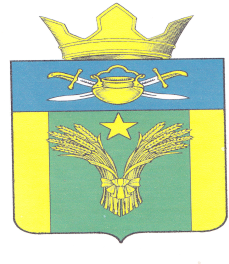 АДМИНИСТРАЦИЯМАЙОРОВСКОГО  СЕЛЬСКОГО ПОСЕЛЕНИЯКОТЕЛЬНИКОВСКОГО   МУНИЦИПАЛЬНОГО   РАЙОНАВОЛГОГРАДСКОЙ ОБЛАСТИот  «18» сентября 2019 г.	 	             № 67Об утверждении положения о межведомственной комиссии по обследованию мест массового пребывания людей, расположенных в пределах территории Майоровского сельского поселения Котельниковского муниципального района Волгоградской областиВ соответствии с Федеральным законом от 06.03.2006 N 35-ФЗ «О противодействии терроризму», Указом Президента Российской Федерации от 15.02.2006 N 116 «О мерах по противодействию терроризму» Закона Волгоградской области от 10.07.2015 № 110-ОД «О внесении изменений в Закон Волгоградской области от 28 ноября 2014 г. № 156-ОД «О закреплении отдельных вопросов местного значения за сельскими поселениями Волгоградской области», во исполнение постановления Правительства Российской Федерации от 25.03.2015 N 272 «Об утверждении требований к антитеррористической защищенности мест массового пребывания людей и объектов (территорий), подлежащих обязательной охране войсками национальной гвардии Российской Федерации, и форм паспортов безопасности таких мест и объектов (территорий)», в целях повышения эффективности предпринимаемых мер по предупреждению и пресечению террористических проявлений на территории Майоровского сельского поселения Котельниковского муниципального района Волгоградской области руководствуясь п. 7.1. ч. 1 ст. 14 Федерального закона от 06.10.2003 N 131-ФЗ «Об общих принципах организации местного самоуправления в Российской Федерации», Уставом Майоровского сельского поселения Котельниковского муниципального района Волгоградской области постановляю:1 Утвердить положение о межведомственной комиссии по обследованию мест массового пребывания людей, расположенных в переделах территории Майоровского сельского поселения Котельниковского муниципального района Волгоградской области (Приложение 1). 2 Утвердить Форму акта обследования и категорирования места массового пребывания людей, расположенных в переделах территории Майоровского сельского поселения Котельниковского муниципального района Волгоградской области (Приложение 2).3 Контроль за исполнением настоящего постановления оставляю за собой.Глава Майоровскогосельского поселения -                                  А.В. ПоповПриложение 1к Постановлению             администрации Майоровского сельского поселения Котельниковского муниципального района Волгоградской области от «18»  сентября 2019 № 67ПОЛОЖЕНИЕО МЕЖВЕДОМСТВЕННОЙ КОМИССИИ ПО ОБСЛЕДОВАНИЮ МЕСТ МАССОВОГО ПРЕБЫВАНИЯ ЛЮДЕЙ РАСПОЛОЖЕННЫХ В ПРЕДЕЛАХ ТЕРРИТОРИИ МАЙОРОВСКОГО СЕЛЬСКОГО ПОСЕЛЕНИЯ КОТЕЛЬНИКОВСКОГО МУНИЦИПАЛЬНОГО РАЙОНА ВОЛГОГРАДСКОЙ ОБЛАСТИ1. Общие положения1.1. Межведомственная комиссия по обследованию мест массового пребывания людей (далее - комиссия) является постоянно действующим координационным органом, созданным в целях организации проведения категорирования мест массового пребывания людей для установления дифференцированных требований к обеспечению их безопасности с учетом степени потенциальной опасности и угрозы совершения в местах массового пребывания людей террористических актов и их возможных последствий.1.2. В своей деятельности комиссия руководствуется Федеральным законом от 06.03.2006 N 35-ФЗ «О противодействии терроризму», Указом Президента Российской Федерации от 15.02.2006 N 116 «О мерах по противодействию терроризму», Постановлением Правительства Российской Федерации от 25.03.2015 N 272 «Об утверждении требований к антитеррористической защищенности мест массового пребывания людей и объектов (территорий), подлежащих обязательной охране войсками национальной гвардии Российской Федерации, и форм паспортов безопасности таких мест и объектов (территорий)», Законом Волгоградской области от 10.07.2015 № 110-ОД «О внесении изменений в Закон Волгоградской области от 28 ноября 2014 г. № 156-ОД «О закреплении отдельных вопросов местного значения за сельскими поселениями Волгоградской области».1.3. Комиссия имеет право:- проводить обследования и категорирование мест массового пребывания людей на территории административного округа;- составлять акты обследования и категорирования мест массового пребывания людей;- определять мероприятия по обеспечению антитеррористической защищенности мест массового пребывания людей;- осуществлять плановые и внеплановые проверки выполнения требований к антитеррористической защищенности мест массового пребывания людей.1.4. Комиссию возглавляет глава Майоровского сельского поселения Котельниковского муниципального района Волгоградской области.2. Порядок работы комиссии2.1. Комиссия состоит из председателя, заместителя председателя и членов комиссии.2.2. В отсутствие председателя комиссии полномочия председателя осуществляет заместитель председателя комиссии.2.3. Председатель комиссии:- осуществляет руководство деятельностью комиссии;- формирует Перечень мест массового пребывания людей расположенных в пределах территории Майоровского сельского поселения Котельниковского муниципального района Волгоградской области путем проведения мониторинга одновременного пребывания на объекте (территории) людей в течение 3 дней, включая рабочие и выходные (праздничные) дни;- определяет сроки проведения обследования мест массового пребывания людей;- утверждает план проведения проверок антитеррористической защищенности мест массового пребывания людей территории Майоровского сельского поселения Котельниковского муниципального района Волгоградской области на текущий год;- утверждает план работы комиссии по обследованию места массового пребывания людей;- подписывает акты обследования и категорирования мест массового пребывания людей и другие документы, касающиеся исполнения полномочий комиссии.2.4. В состав комиссии включаются:- собственник места массового пребывания людей или лицо, использующее место массового пребывания людей на ином законном основании;- представители территориального органа безопасности;- представители территориального органа Министерства внутренних дел Российской Федерации;- представители территориального органа Министерства Российской Федерации по делам гражданской обороны, чрезвычайным ситуациям и ликвидации последствий стихийных бедствий.2.5. При необходимости к работе комиссии привлекаются представители отраслевых ведомств, курирующих состояние антитеррористической защищенности объектов (территорий), выделенных для размещения подведомственных организаций.2.6. Результаты работы комиссии оформляются актом обследования и категорирования места массового пребывания людей, который составляется в 5 экземплярах, подписывается всеми членами комиссии и является неотъемлемой частью паспорта безопасности места массового пребывания людей.2.7. На каждое место массового пребывания людей после проведения его обследования и категорирования комиссией собственником объекта (территории) составляется паспорт безопасности места массового пребывания людей, который согласовывается с руководителями территориального органа безопасности, территориальных органов Министерства внутренних дел Российской Федерации, Министерства Российской Федерации по делам гражданской обороны, чрезвычайным ситуациям и ликвидации последствий стихийных бедствий и утверждается главой администрации2.8. Согласование паспорта безопасности осуществляется в течение 30 дней со дня его разработки.3. Порядок осуществления контроля за выполнением требований к антитеррористической защищенности мест массового пребывания людей3.1. Контроль за выполнением требований к антитеррористической защищенности мест массового пребывания людей осуществляется путем проведения плановых и внеплановых проверок с докладом результатов главе администрации района  либо лицу, исполняющему его обязанности.3.2. Плановые проверки осуществляются 1 раз в год в соответствии с планом, утвержденным председателем комиссии, и проводятся в форме документального контроля или выездного обследования места массового пребывания людей на предмет определения его антитеррористической защищенности.3.3. Внеплановые проверки проводятся в форме документального контроля или выездного обследования места массового пребывания людей:- в целях контроля устранения недостатков, выявленных в ходе плановой проверки;- при повышении уровня террористической опасности, вводимого в соответствии с Указом Президента РФ от 14.06.2012 N 851 "О порядке установления уровней террористической опасности, предусматривающих принятие дополнительных мер по обеспечению безопасности личности, общества и государства";- в случае возникновения совершения угрозы совершения или при совершении террористического акта в районе расположения места массового пребывания людей;- при возникновении чрезвычайной ситуации в районе расположения места массового пребывания людей;- при поступлении от граждан жалоб на несоблюдение требований к антитеррористической защищенности мест массового пребывания людей и бездействие должностных лиц, органов и организаций в отношении обеспечения антитеррористической защищенности мест массового пребывания людей.3.4. После проведения проверки комиссия направляет правообладателю места массового пребывания людей и главе администрации предложения по совершенствованию мероприятий по обеспечению антитеррористической защищенности места массового пребывания людей и устранению выявленных недостатков.3.5. Контроль за устранением недостатков осуществляется комиссией.Приложение 2к Постановлению администрации Майоровского сельского поселения Котельниковского муниципального района Волгоградской области от «18» сентября  2019 № 67                                    Акт      обследования и категорирования места массового пребывания людей    ____________                                   "___" ____________ 20___ г.Комиссия в составе:    Председателя комиссии: ________________________________________________    Членов комиссии: ______________________________________________________    Представитель  собственника  места массового пребывания людей или лица,использующего место массового пребывания людей на ином законном основании:______________________________________________________________________провела  обследование  и  категорирование  места массового пребывания людей(далее - ММПЛ):1. Общие сведения о ММПЛ:наименование ______________________________________________________________адрес  местоположения ______________________________________________________форма  собственности _______________________________________________________                         (федеральная, региональная, муниципальная, др.)общая  площадь _____________________________________________________________руководитель ______________________________________________________________2.  Результаты   мониторинга  количества  людей,  одновременно  находящихсяв ММПЛ, _______ чел.3.  Территориальный  орган  МВД России, на территории обслуживания которогорасположено ММПЛ ___________________________________________________________________4. Краткая характеристика местности в районе расположения ММПЛ______________________________________________________________________   (рельеф, прилегающие лесные массивы, возможность незаметного подхода)3. Объекты, расположенные в ММПЛ и непосредственной близости к ММПЛ: _________________________________________________________________________     (наименование, направление деятельности, удаление, степень угрозы)4. Сведения о ближайших к ММПЛ транспортных коммуникациях __________________________________________________________________________________  (автомобильные, железнодорожные, транспортно-пересадочные узлы, станции                        метрополитена, удаленность)5. Сведения об организациях, обслуживающих ММПЛ, арендаторах _________________________________________________________________________________         (наименование, вид деятельности, график работы, количество                          сотрудников (работников)6. Сведения о потенциально опасных участках возможных (прогнозируемых)______________________________________________________________________   (наименование, расположение, характер возможной чрезвычайной ситуации                               (взрыв, пожар)7. Возможные противоправные действия в месте ММПЛ______________________________________________________________________     (совершение взрыва, поджога, захват заложников, вывод из строя или     несанкционированное вмешательство в работу различных коммуникаций)8.  Оценка  социально-экономических  последствий  террористического  акта вММПЛ:8.1.   Прогнозируемое   количество  пострадавших  в  результате  совершениятеррористического акта ___________________________________________________________________                                       (количество человек)8.2. Масштаб последствий террористического акта _______________________________________________________________________________________________ (нанесение вреда  имуществу, нарушение коммуникаций, разрушения,                   массовые пожары, химическое заражение)9.  Силы  и  средства,  привлекаемые  для  обеспечения антитеррористическойзащищенности  ММПЛ _____________________________________________________________________                      (территориальный орган МВД России, подразделение                     ведомственной охраны, частная охранная организация,                                  общественное формирование)9.1. Время прибытия группы быстрого реагирования ____________________________________________________________________9. 2 Средства охраны  ____________________________________________________________________                       (огнестрельное оружие и патроны к нему, количество                            отдельно по каждому виду, типу, модели;                        защитные средства, тип, количество; специальные                         средства, тип, количество; служебные собаки,                         есть, нет, если есть - сколько, какой породы)9.3. Организация оповещения и связи _____________________________________________________________________                                          (телефоны, радиостанции)10.   Организационные   мероприятия   по  обеспечению  антитеррористическойзащищенности ММПЛ:10.1.   Наличие  Плана  мероприятий  по  антитеррористической  защищенностиобъекта ___________________________________________________________________10.2.  Наличие  организационно-распорядительных  документов  по организацииохраны,    пропускного    и    внутриобъектового    режимов    на   объекте______________________________________________________________________10.3.   Должностные   лица,  ответственные  за  проведение  мероприятий  поантитеррористической защищенности объекта ______________________________________________________________________                                                (должность, N приказа                                                    о назначении)10.4.   Тренировки   с   сотрудниками   (работниками)  ММПЛ  по  подготовкек действиям при угрозе  совершения  и при совершении террористического акта___________________________________________________________________10.5.   Информирование   сотрудников  (работников)  ММПЛ  о  требованиях  кантитеррористической         защищенности        объекта        и        оборганизационно-распорядительных     документах     по     пропускному     ивнутриобъектовому режимам на объекте __________________________________________________________________10.6.  Разработка  инструкций  и памяток о порядке действий в случае угрозыСовершении террористического акта ______________________________________________________________________                                       (наличие информационных плакатов,                                              наглядной агитации)10.7.  Мероприятия  по  исключению  фактов  бесконтрольного  нахождения  наобъекте  посетителей,  работников обслуживающих, ремонтных и иных стороннихорганизаций _______________________________________________________________10.8.  Наличие Антитеррористического штаба (внештатной антитеррористическойгруппы) на предприятии (объекте) _____________________________________________________________________11.  Инженерно-техническое  оборудование  объекта и обеспечение контроля заналичием   и  работоспособностью  инженерно-технических  средств  охраны  ипротивопожарного оборудования ММПЛ11.1. Наличие и характеристика инженерно-технических средств:а) ограждение объекта по периметру ______________________________________________________________________                                       (наличие и состояние, отсутствие                                     примыкающих столбов, деревьев, иных                                         устройств и приспособлений,                                         позволяющих его преодолеть)в) система наружного и внутреннего видеонаблюдения ___________________________________________________________________________________________________________________________________________       (количество камер видеонаблюдения, охват территории системой               видеонаблюдения по приоритетным направлениям)г)  освещение объекта и периметра территории, потенциально опасных участковв темное время суток ______________________________________________________д)     оборудование     контрольно-пропускных     и    проездных    пунктов______________________________________________________________________  (количество, защита окон (тонирование, установка противоударных стекол,      металлических решеток, противогранатных сеток и ограждений, не    противоречащих требованиям пожарной безопасности, система контроля  ввозимых (вывозимых) на (с) территорию(и) объекта материальных средств)е)  комплекс  мер,  исключающих  возможность  проникновения на объект черезокна, двери, пожарные лестницы, из подвалов, с крыш, балконов и т.д. ______11.2. Обеспечение пожарной безопасности ____________________________________________________________________                                           (пожарная сигнализация, места                                               расположения первичных                                               средств пожаротушения)11.3. Система оповещения и управления эвакуацией _____________________________________________________________________                                                      (характеристика,                                                       пути эвакуации)12.  Выводы  о  надежности  охраны  ММПЛ  и  рекомендации по укреплению егоантитеррористической защищенности ________________________________________________________________________________________________________________________________________________     (определяется по комплексному показателю защиты объекта (высокая;   требует совершенствования, защищенность недопустимая) 12.1.  Первоочередные,  неотложные мероприятия, направленные на обеспечениеантитеррористической защищенности, устранение выявленных недостатков_____________________________________________________________________________________________________________________________________________12.2.    Требуемое     финансирование     обеспечения     мероприятий    поантитеррористической защищенности места массового пребывания людей _____________________________________________________________________Заключение комиссии:1. Присвоить категорию места массового пребывания людей ___________________________________________________________________.2.  Руководителю  (собственнику)  объекта  в  30-дневный  срок  разработатьпаспорт   безопасности   объекта   массового  пребывания  людей  по  форме,утвержденной   постановлением  Правительства  РФ  от  25.03.2015  N 272 "Обутверждении  требований  к антитеррористической защищенности мест массовогопребывания  людей  и  объектов (территорий), подлежащих обязательной охранеполицией,   и   форм   паспортов   безопасности   таких   мест  и  объектов(территорий)".3.   Экземпляры   утвержденных   паспортов   представить  в  организации  всоответствии с п. 18 постановления Правительства РФ от 25.03.2015 N 272 "Обутверждении  требований  к антитеррористической защищенности мест массовогопребывания  людей  и  объектов (территорий), подлежащих обязательной охранеполицией,   и   форм   паспортов   безопасности   таких   мест  и  объектов(территорий)".4.  Об  устранении  вскрытых  в ходе работы комиссии недостатков доложить вписьменной форме _________________________Председатель комиссии: ________________________    /__________________/Члены комиссии: _______________________________    /__________________/Представитель собственника объекта: ___________    /__________________/                                       ПОСТАНОВЛЕНИЕ   